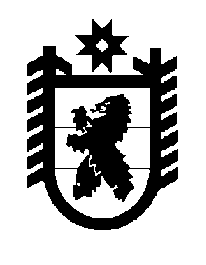 Российская Федерация Республика Карелия    ПРАВИТЕЛЬСТВО РЕСПУБЛИКИ КАРЕЛИЯПОСТАНОВЛЕНИЕот  13 марта 2019 года № 110-Пг. Петрозаводск О разграничении имущества, находящегося в муниципальной собственности Эссойльского сельского поселенияВ соответствии с Законом Республики Карелия от 3 июля 2008 года 
№ 1212-ЗРК «О реализации части 111 статьи 154 Федерального закона 
от 22 августа 2004 года № 122-ФЗ «О внесении изменений в законодательные акты Российской Федерации и признании утратившими силу некоторых законодательных актов Российской Федерации в связи с принятием федеральных законов «О внесении изменений и дополнений в Федеральный закон «Об общих принципах организации законодательных (представительных) и исполнительных органов государственной власти субъектов Российской Федерации» и «Об общих принципах организации местного самоуправления в Российской Федерации» Правительство Республики Карелия п о с т а н о в л я е т:1. Утвердить перечень имущества, находящегося в муниципальной собственности Эссойльского сельского поселения, передаваемого в муниципальную собственность Пряжинского национального муници-пального района, согласно приложению.2. Право собственности на передаваемое имущество возникает у Пряжинского национального муниципального района со дня вступления в силу настоящего постановления. Исполняющий обязанностиГлавы Республики Карелия 					            А.Е. ЧепикПриложение к постановлению Правительства Республики Карелияот 13 марта 2019 года № 110-ППереченьимущества, находящегося в муниципальной собственности                Эссойльского сельского поселения, передаваемого в муниципальную собственность Пряжинского национального муниципального района___________№ п/пНаименование имуществаАдрес местонахождения имуществаИндивидуализирующие характеристики имущества1234Квартирапос. Эссойла, ул. Новосёлов, д. 5, кв. 2общая площадь 44,3 кв. м, балансовая стоимость 1 542 918,49 руб.Квартирапос. Эссойла, ул. Новосёлов, д. 5, кв. 3общая площадь 44,2 кв. м, балансовая стоимость 1 539 435,61 руб.Квартирапос. Эссойла, ул. Новосёлов, д. 5, кв. 4общая площадь 44,5 кв. м, балансовая стоимость 1 549 884,27 руб.Квартирапос. Эссойла, ул. Новосёлов, д. 5, кв. 6общая площадь 44,3 кв. м, балансовая стоимость 1 542 918,49 руб.Квартирапос. Эссойла, ул. Новосёлов, д. 5, кв. 7общая площадь 44,2 кв. м, балансовая стоимость 1 539 435,61 руб.Квартирапос. Эссойла, ул. Новосёлов, д. 5, кв. 8общая площадь 58,6 кв. м, балансовая стоимость 2 040 971,19 руб.Квартирапос. Эссойла, ул. Новосёлов, д. 5, кв. 10общая площадь 44,3 кв. м, балансовая стоимость 1 542 918,49 руб.Квартирапос. Эссойла, ул. Новосёлов, д. 5, кв. 11общая площадь 44,2 кв. м, балансовая стоимость 1 539 435,61 руб.Квартирапос. Эссойла, ул. Новосёлов, д. 5, кв. 13общая площадь 32,8 кв. м, балансовая стоимость 1 142 386,60 руб.Квартирапос. Эссойла, ул. Новосёлов, д. 5, кв. 16общая площадь 32,8 кв. м, балансовая стоимость 1 142 386,60 руб.1234Квартирапос. Эссойла, ул. Новосёлов, д. 5, кв. 17общая площадь 31,8 кв. м, балансовая стоимость 1 107 557,74 руб.Квартирапос. Эссойла, ул. Новосёлов, д. 5, кв. 19общая площадь 28,1 кв. м, балансовая стоимость 978 690,96 руб.Квартирапос. Эссойла, ул. Новосёлов, д. 5, кв. 20общая площадь 28,1 кв. м, балансовая стоимость 978 690,96 руб.Квартирапос. Эссойла, ул. Новосёлов, д. 5, кв. 21общая площадь 30,2 кв. м, балансовая стоимость 1 051 831,57 руб.Квартирапос. Эссойла, ул. Новосёлов, д. 5, кв. 22общая площадь 37,1 кв. м, балансовая стоимость 1 292 150,70 руб.Квартирапос. Эссойла, ул. Новосёлов, д. 5, кв. 23общая площадь 56,3 кв. м, балансовая стоимость 1 960 864,81 руб.Квартирапос. Эссойла, ул. Новосёлов, д. 5, кв. 26общая площадь 73,8 кв. м, балансовая стоимость 2 570 369,86 руб.Квартирапос. Эссойла, ул. Новосёлов, д. 6, кв. 1общая площадь 44,1 кв. м, балансовая стоимость 1 535 952,72 руб.Квартирапос. Эссойла, ул. Новосёлов, д. 6, кв. 2общая площадь 44,1 кв. м, балансовая стоимость 1 535 952,72 руб.Квартирапос. Эссойла, ул. Новосёлов, д. 6, кв. 3общая площадь 44,2 кв. м, балансовая стоимость 1 539 435,61 руб.Квартирапос. Эссойла, ул. Новосёлов, д. 6, кв. 6общая площадь 44,1 кв. м, балансовая стоимость 1 535 952,72 руб.Квартирапос. Эссойла, ул. Новосёлов, д. 6, кв. 8общая площадь 44,2 кв. м, балансовая стоимость 1 539 435,61 руб.Квартирапос. Эссойла, ул. Новосёлов, д. 6, кв. 10общая площадь 44,3 кв. м, балансовая стоимость 1 542 918,49 руб.Квартирапос. Эссойла, ул. Новосёлов, д. 6, кв. 11общая площадь 44,1 кв. м, балансовая стоимость 1 535 952,72 руб.1234Квартирапос. Эссойла, ул. Новосёлов, д. 6, кв. 12общая площадь 44,1 кв. м, балансовая стоимость 1 535 952,72 руб.Квартирапос. Эссойла, ул. Новосёлов, д. 6, кв. 14общая площадь 50,8 кв. м, балансовая стоимость 1 769 306,08 руб.Квартирас. Эссойла, ул. Строителей, д. 3, кв. 2общая площадь 75,6 кв. м, балансовая стоимость 1 714 026,64 руб.Квартирапос. Соддер, ул. Школьная, д. 7, кв. 1общая площадь 62,6 кв. м, балансовая стоимость               193 940,43 руб.Квартирапос. Новые Пески, ул. Центральная, д. 20,  кв. 2общая площадь 27,3 кв. м, балансовая стоимость                                     423 950,71 руб.Квартирас. Заозерье, ул. Заречная, д. 7, кв. 20общая площадь 54,3 кв. м, балансовая стоимость 2 175 529,50 руб.Квартирас. Заозерье, ул. Заречная, д. 5, кв. 1общая площадь 50,9 кв. м, балансовая стоимость 1 975 204,50 руб.Квартирапос. Марциальные Воды, ул. Солнечная, д. 11, кв. 42общая площадь 53,8 кв. м, балансовая стоимость                   2 133 942,02 руб.Квартираг. Петрозаводск, ул. Судостроительная,         д. 14, кв. 28общая площадь 44,3 кв. м, балансовая стоимость 1 642 665,00 руб.Квартирапос. Эссойла, ул. Центральная, д. 8,              кв. 4общая площадь 53,4 кв. м, балансовая стоимость 1 482 405,00 руб.